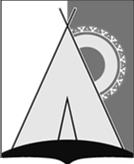 СОВЕТ ДЕПУТАТОВСЕЛЬСКОГО ПОСЕЛЕНИЯ РУССКИНСКАЯСургутского муниципального районаХанты - Мансийского автономного округа - ЮгрыРЕШЕНИЕ«28» марта 2024 года  									          № 27д. РусскинскаяВ целях приведения устава сельского поселения Русскинская в соответствие с Федеральным законом от 02 ноября 2023 года № 517-ФЗ «О внесении изменений в Федеральный закон «Об общих принципах организации местного самоуправления в Российской Федерации", отдельные законодательные акты Российской Федерации и признании утратившими силу отдельных положений законодательных актов Российской Федерации»,Совет депутатов сельского поселения Русскинская решил:1. Внести изменения в устав сельского поселения Русскинская, принятый решением Совета депутатов сельского поселения Русскинская от 25.11.2005 № 10 (изменениями и дополнениями от 10.05.2007 № 37; от 11.02.2008 № 49; от 21.04.2009 № 36; от 06.11.2009 № 47; от 05.03.2010 № 67; от 09.06. 2010 № 78; от 29.10.2010 № 88; от 08.11.2011 № 126; от 25.05.2012 № 155; от 27.11.2012 № 181; от 15.04.2013 № 194; от 12.11. 2013 № 17; от 14.01.2014 № 26; от 29.04.2014 № 36; от 28.05. 2014 № 42; от 29.09.2014 № 56; от 06.03. 2015 № 82; от 18.05.2015 № 92; от 21.09.2015 № 103; от 28.12.2015 №116; от 09.03.2016 № 123; от 30.05.2016 № 139; от 28.11.2016 № 162; от 03.04.2017 № 183; от 08.08.2017 № 195, от 30.10.2017 № 203; от 04.12.2017 № 213; от 09.01.2018 № 221; от 26.02.2018 №229; от 05.07.2018 № 248; от 01.11.2018 № 4; от 19.03.2019 № 24; от 18.02.2020 №45, от 14.09.2020 №67, от 26.02.2021 №92, от 05.07.2021 №104, от 14.09.2021 №115, от 04.03.2022 №127; от 20.06.2022 № 138, от 20.11.2023 № 5), согласно приложению к настоящему решению.2. Направить настоящее решение в Управление Министерства юстиции Российской Федерации по Ханты-Мансийскому автономному округу – Югра в установленные законодательством сроки для государственной регистрации.3. Обнародовать настоящее решение и разместить на официальном сайте органов местного самоуправления сельского поселения Русскинская после государственной регистрации в установленные законодательством сроки.4. Настоящее решение вступает в силу после его обнародования.Глава сельского поселения Русскинская					 А.Н. СоболевПриложение к решению Советадепутатов сельского поселенияРусскинская от 28.03.2024 № 27Изменения в устав сельского поселения Русскинская, принятый решением Совета депутатов сельского поселения Русскинская от 25.11.2005 № 10 года(с изменениями и дополнениями от 10.05.2007 № 37; от 11.02.2008 № 49; от 21.04.2009 № 36; от 06.11.2009 № 47; от 05.03.2010 № 67; от 09.06. 2010 № 78; от 29.10.2010 № 88; от 08.11.2011 № 126; от 25.05.2012 № 155; от 27.11.2012 № 181; от 15.04.2013 № 194; от 12.11. 2013 № 17; от 14.01.2014 № 26; от 29.04.2014 № 36; от 28.05. 2014 № 42; от 29.09.2014 № 56; от 06.03. 2015 № 82; от 18.05.2015 № 92; от 21.09.2015 № 103; от 28.12.2015 №116; от 09.03.2016 № 123; от 30.05.2016 № 139; от 28.11.2016 № 162; от 03.04.2017 № 183; от 08.08.2017 № 195, от 30.10.2017 № 203; от 04.12.2017 № 213; от 09.01.2018 № 221; от 26.02.2018 №229; от 05.07.2018 № 248; от 01.11.2018 № 4; от 19.03.2019 года № 24; от 18.02.2020 года №45, от 14.09.2020 №67, от 26.02.2021 №92, от 05.07.2021 №104, от 14.09.2021 №115, от 04.03.2022 №127; №138 от 20.06.2022 № 138, от 20.11.2023 № 5)1. Пункт 31 части 1 статьи 5 изложить в следующей редакции:«31) организация и осуществление мероприятий по работе с детьми и молодёжью, участие в реализации молодёжной политики, разработка и реализация мер по обеспечению и защите прав и законных интересов молодёжи, разработка и реализация муниципальных программ по основным направлениям реализации молодёжной политики, организация и осуществление мониторинга реализации молодёжной политики в поселении;».2. В статье 26:2.1. Пункт 4 части 2 изложить в следующей редакции:«4) учреждает печатное средство массовой информации и (или) сетевое издание для обнародования муниципальных правовых актов, доведения до сведения жителей поселения официальной информации;».2.2. Пункт 19 части 5 изложить в следующей редакции:«19) организует и осуществляет мероприятия по работе с детьми и молодёжью, участвует в реализации молодёжной политики, разработке и реализации мер по обеспечению и защите прав и законных интересов молодёжи, разработке и реализации муниципальных программ по основным направлениям реализации молодёжной политики, организации и осуществлении мониторинга реализации молодёжной политики в поселении;».2.3. Пункты 20, 21, 22, 23, 24 части 5 признать утратившими силу.3. Часть 2 статьи 31 изложить в следующей редакции:«2. Муниципальные нормативные правовые акты, затрагивающие права, свободы и обязанности человека и гражданина, муниципальные правовые акты, устанавливающие правовой статус организаций, учредителем которых выступает муниципальное образование, а также соглашения, заключаемые между органами местного самоуправления, вступают в силу после их официального обнародования.».О внесении изменений в устав сельского поселения Русскинская